ПРОЕКТ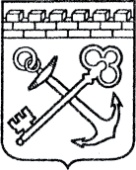 АДМИНИСТРАЦИЯ ЛЕНИНГРАДСКОЙ ОБЛАСТИКОМИТЕТ ПО КУЛЬТУРЕ ЛЕНИНГРАДСКОЙ ОБЛАСТИП Р И К А З«___»____________2019 г.	№_______________	Санкт-ПетербургРаспределениеиного межбюджетного трансферта из областного бюджета Ленинградской области бюджету муниципального образования Ленинградской области на создание модельных муниципальных библиотек в целях реализации регионального проекта «Культурная среда» в рамках государственной программы Ленинградской области «Развитие культуры и туризма в Ленинградской области»В соответствии с пунктом 7. Правил предоставления иных межбюджетных трансфертов из областного бюджета Ленинградской области бюджетам муниципальных образований Ленинградской области на создание модельных муниципальных библиотек в целях реализации регионального проекта «Культурная среда» в рамках государственной программы Ленинградской области «Развитие культуры и туризма в Ленинградской области» (приложение 11 к постановлению Правительства Ленинградской области от 20 мая 2019 года № 226 «О внесении изменений в Постановление Правительства Ленинградской области от 14 ноября 2013 года №404 «О государственной программе Ленинградской области «Развитие культуры и туризма в Ленинградской области»), на основания решения Министерства культуры Российской Федерации об объявлении победителей конкурсного отбора субъектов Российской Федерации на предоставление иных межбюджетных трансфертов из федерального бюджета бюджетам субъектов Российской Федерации на создание модельных муниципальных библиотек в целях реализации национального проекта «Культура» и Распоряжения Правительства Российской Федерации от 30 марта 2019 года №598-р:1. Утвердить распределение иных межбюджетных трансфертов из областного бюджета Ленинградской области бюджету муниципального образования Ленинградской области на создание модельных муниципальных библиотек в целях реализации регионального проекта «Культурная среда» в рамках государственной программы Ленинградской области «Развитие культуры и туризма в Ленинградской области», согласно приложению к настоящему приказу.2. Настоящий   приказ   вступает   в   силу   со   дня   его  официального опубликования.3. Контроль за исполнением настоящего приказа оставляю за собой.Председатель комитета	Е.В. ЧайковскийПриложение к приказу комитета по культуре Ленинградской областиот ___________ г. № ____Распределениеиных межбюджетных трансфертов из областного бюджета Ленинградской области бюджету муниципального образования Ленинградской области на создание модельных муниципальных библиотек в целях реализации регионального проекта «Культурная среда» в рамках государственной программы Ленинградской области «Развитие культуры и туризма в Ленинградской области»№п/пНаименование муниципального образования-получателя трансфертовНаименование муниципальной библиотекиРазмер межбюджетного трансферта, тыс. руб.1Тосненский муниципальный район Тосненская центральная районная детская библиотека МКУК  «Тосненская МЦБС»5 000,0